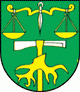 Návrh plánu kontrolnej činnosti hlavnej kontrolórky obceBoleráz na II. polrok 2024.V súlade s ustanovením § 18 f, ods. 1 písmeno b/ zákona č. 369/1990 Zb. o obecnom zriadení v znení neskorších predpisov predkladám návrh plánu kontrolnej činnosti na II. polrok 2024 s týmto zameraním:Kontrola tvorby a čerpania rezervného fondu za rok 2023 v nadväznosti so Záverečným účtom za rok 2023.Kontrola účtovania v súvislosti s rozpočtom a prijatými rozpočtovými opatreniami k rezervnému fondu za rok 2023.-     Vypracovanie odborného stanoviska k návrhu rozpočtu na roky 2025, 2026, 2027-     Vypracovanie plánu kontrolnej činnosti na I. polrok 2025  -     Operatívne kontrolyOstatná činnosť HK :Účasť na rokovaniach obecného zastupiteľstvaVzdelávanie, účasť na seminárochSpolupráca s inými (štátnymi a samosprávnymi) kontrolnými orgánmi – konzultácie, príprava k výkonu kontrolnej akcie, zjednocovanie metodických postupov výkonu kontroly všeobecne a v konkrétnych prípadoch.Kontrolnú činnosť budem vykonávať v zmysle zákona č. 369/1990 Zb. o obecnom zriadení v znení neskorších predpisov a podľa  zákona č.357/2015 Z. z. o finančnej kontrole a audite v znení neskorších predpisov.                                                                                         PhDr. Zlatica Opáleková                                                                                  hlavná kontrolórka obce BolerázNávrh plánu kontrolnej činnosti zverejnený na úradnej tabuli obce: 24.04.2024Na web sídle obce: 24.04.2024Plán kontrolnej činnosti bol schválený OZ dňa  :          uznesením č.........